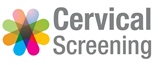 DATE][H&C NUMBER[DOB]Dear ______________Thank you for attending for your recent cervical screening test.I am writing to let you know you that your recent cervical screening result showed evidence of high risk Human Papillomavirus (HPV) infection, but no changes to the cells in your cervix.  HPV is a common virus and most people will have it at some point in their life without knowing.  Certain types of HPV are associated with an increased risk of cervical cancer.  In most cases, your immune system will clear up HPV infection without it causing any problems.  However, occasionally HPV can cause changes to the cells of your cervix that, over time, can turn into cancer if left untreated.  The results of your screen have shown no changes to the cells in your cervix.  However, we would like to invite you to come back for another screen in 12 months’ time to check if the HPV infection is gone.  We will send you a reminder letter nearer the time. Cervical screening will pick up most changes to your cervix but can’t find them all.  Changes can also happen between tests so it is important to go for a screening test every time you’re invited.  If you have any unusual symptoms like discharge or irregular bleeding, don’t wait for your next test, but consult your GP.The primary HPV testing pathway has now been introduced into the Northern Ireland Cervical Screening Programme from December 2023. Further information on the new screening pathway can be found at www.nidirect.gov.uk/articles/cervical-screening If you have any questions about your test result or would like more information about cervical screening or HPV testing, please contact your GP or xxx xxx. ________________________Yours sincerelyDr XXXXXXXXX XXXXXXXXXX